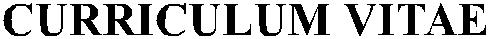 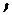 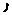 Sadik.364096@2freemail.com 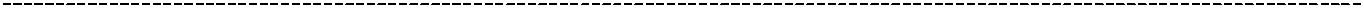 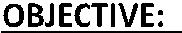 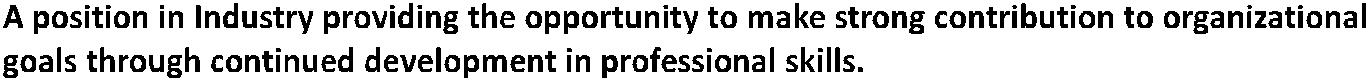 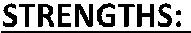 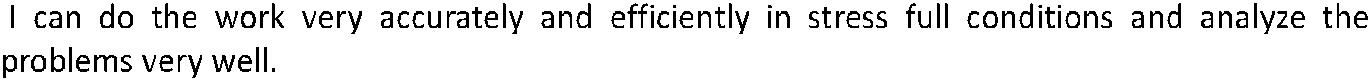 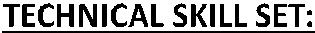 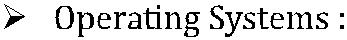 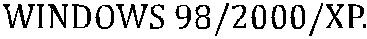 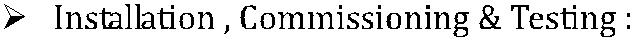 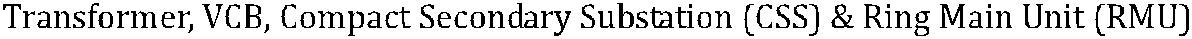 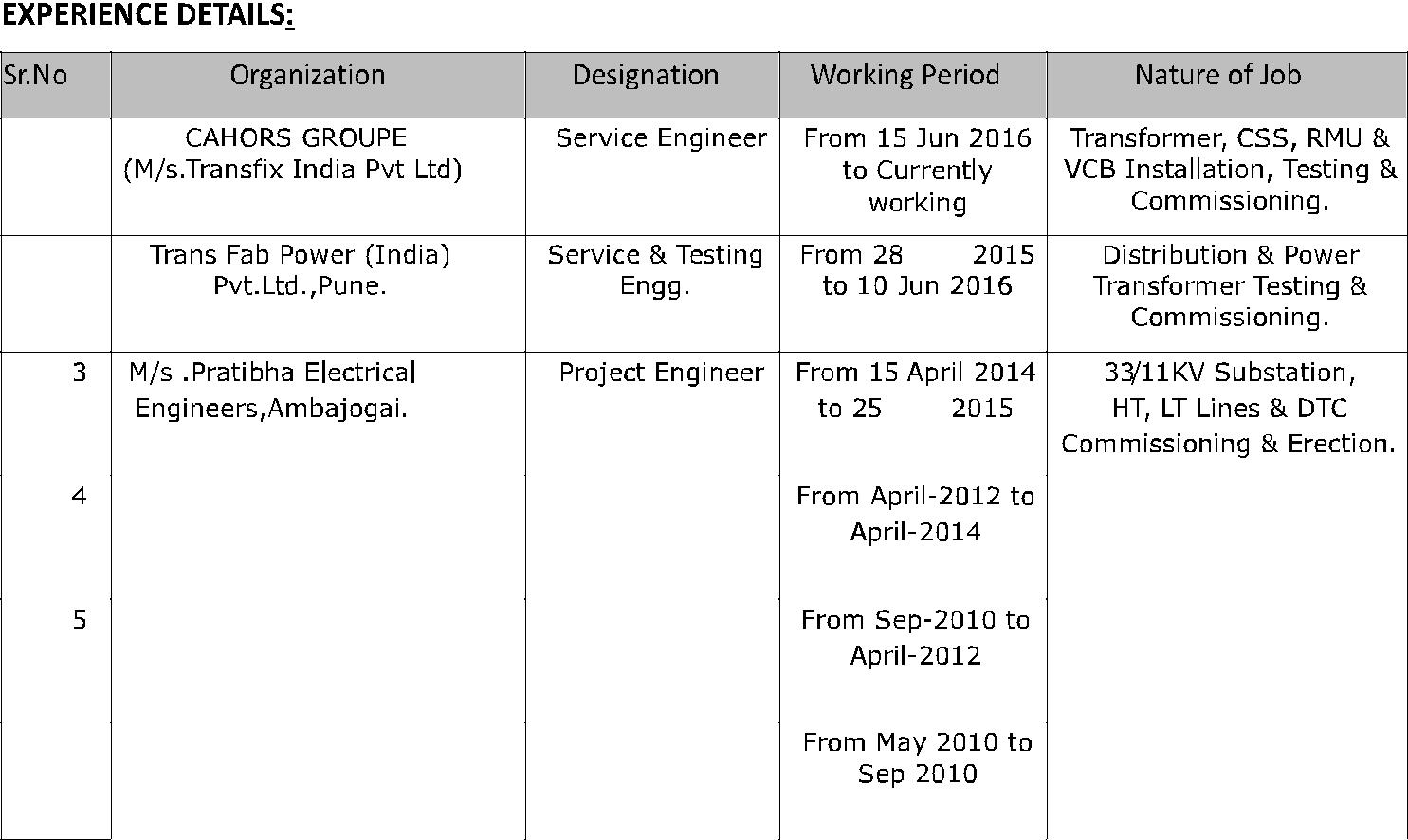 1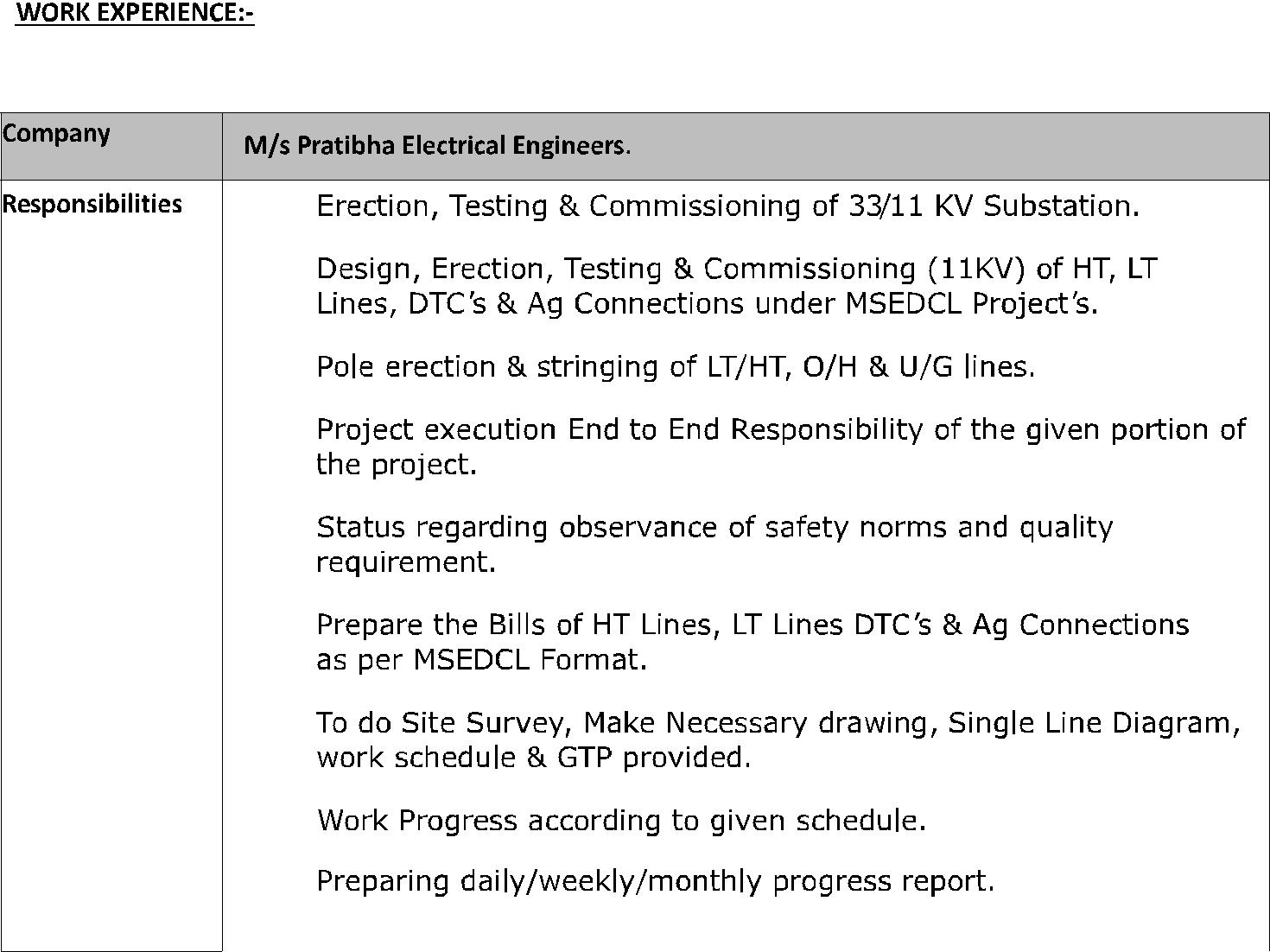 ∑∑∑∑∑∑∑∑∑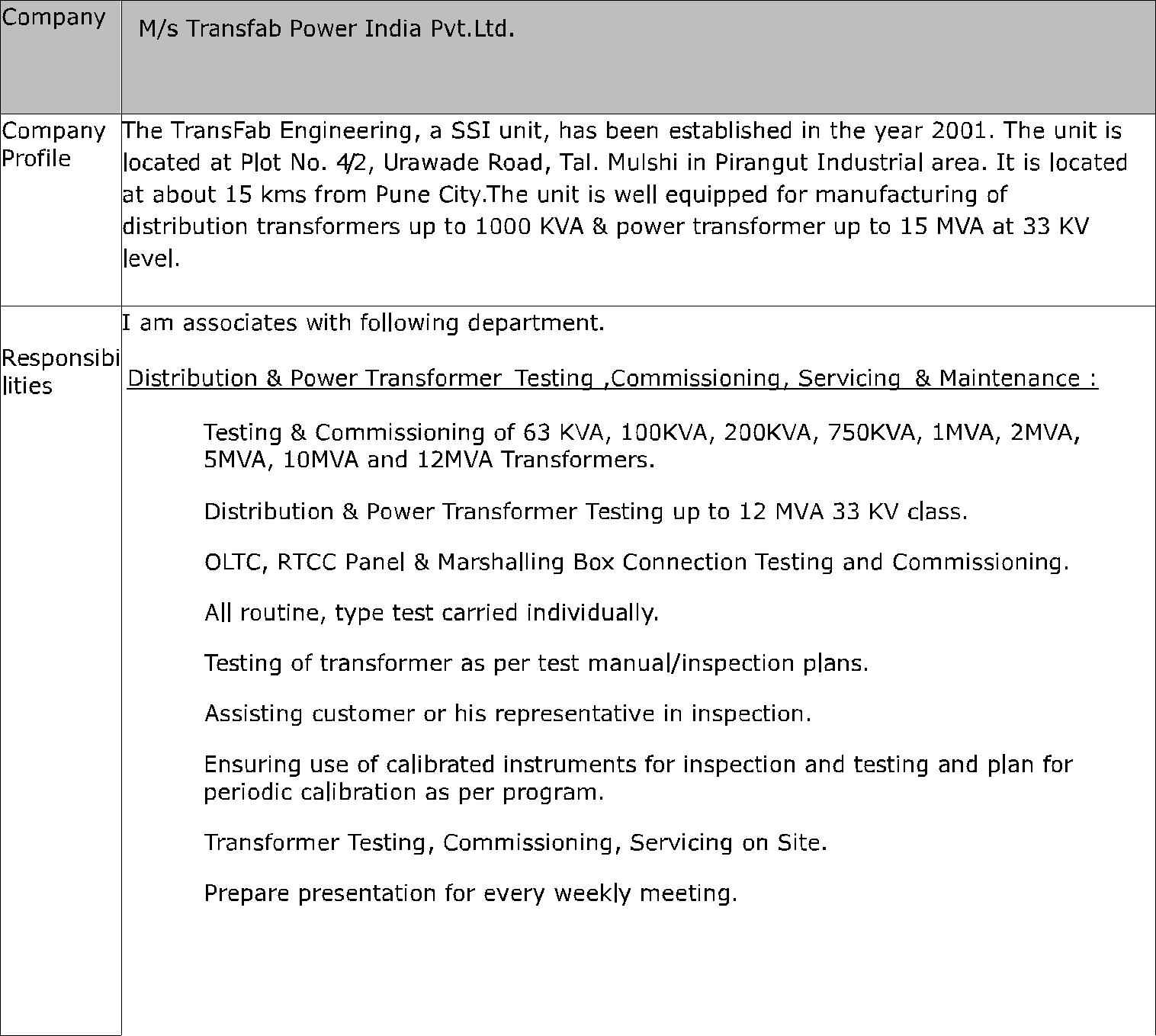 ∑∑∑∑∑∑∑∑∑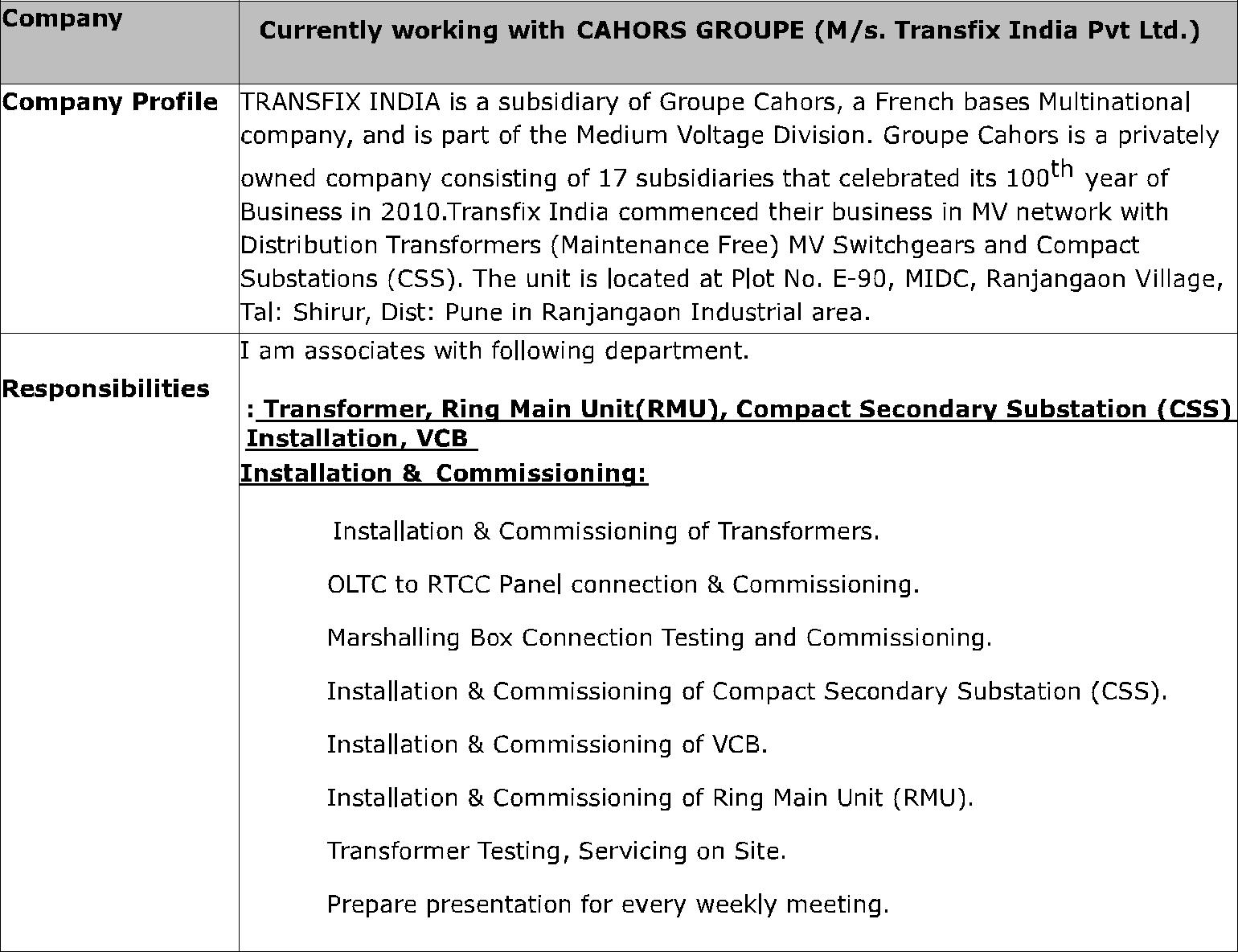 ∑∑∑∑∑∑∑∑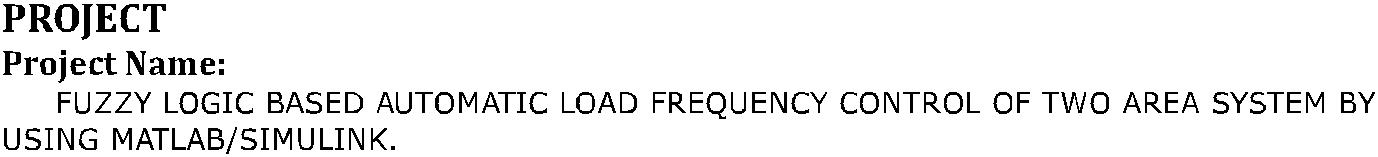 Handled Phase VII GSM UMTS Project of BSNL Pune and Nashik cluster (Maharashtra Circle) as Implementation Engineer under the guidance of Circle Head.Educational Profile Feb 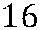 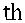 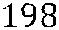 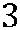 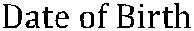 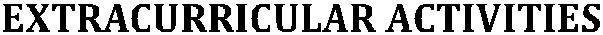 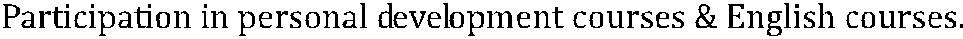 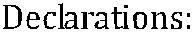 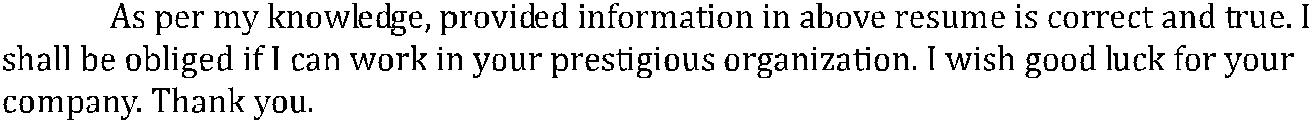 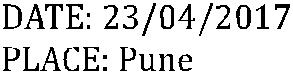 2MayMayZTE PVT LTDImplementationTelecom engineerEngineerTVS PVT LTDBTS Installation &Telecom engineercommissioningEngineer6Sohel telecom pvt ltd .BTS engineerTelecom engineerYearDegree / certificateInstitute / SchoolPercentageYear2010B.E(ElectronicsJ.D.I.E.T Yavatmal60.30%20102010&Telecommunication)(Amravati university)60.30%2010&Telecommunication)(Amravati university)2001H.S.C.Amravati Board58.00%20011998S.S.CAmravati Board48.00%1998